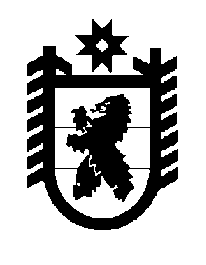 Российская Федерация Республика Карелия    ПРАВИТЕЛЬСТВО РЕСПУБЛИКИ КАРЕЛИЯПОСТАНОВЛЕНИЕот  18 января 2018 года № 14-Пг. Петрозаводск О внесении изменения в постановление Правительства 
Республики Карелия от 23 июня 2003 года № 63-ППравительство Республики Карелия п о с т а н о в л я е т:Внести в пункт 2 постановления Правительства Республики Карелия 
от 23 июня 2003 года № 63-П «Об утверждении Правил предоставления ежегодного дополнительного оплачиваемого отпуска работникам 
с ненормированным рабочим днем в государственных учреждениях Республики Карелия» (Собрание законодательства Республики Карелия, 2003, № 6, ст. 678; 2004, № 11, ст. 1341; 2007, № 7, ст. 915; 2008, № 3, ст. 283; 2011, № 9, ст. 1446; 2015, № 5, ст. 934) изменение, заменив слова «Министерство труда и занятости Республики Карелия» словами «Управление труда и занятости Республики Карелия».
           Глава Республики Карелия                                                                А.О. Парфенчиков